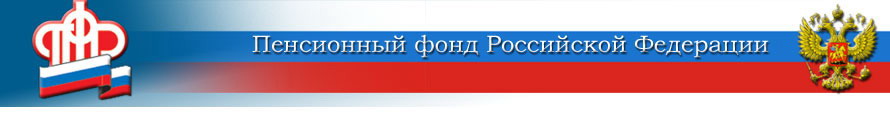 ГОСУДАРСТВЕННОЕ УЧРЕЖДЕНИЕ –ОТДЕЛЕНИЕ ПЕНСИОННОГО ФОНДА РОССИЙСКОЙ ФЕДЕРАЦИИПО ЯРОСЛАВСКОЙ ОБЛАСТИС пенсионными вопросами можно обратиться в приёмную Президента РоссииЕжедневно тысячи жителей Ярославской области обращаются в колл-центр и клиентские службы регионального Отделения Пенсионного фонда. Специалисты ОПФР оперативно и максимально исчерпывающе отвечают на вопросы граждан. И 27 сентября 2022 года у ярославцев есть возможность рассказать о своей проблеме или задать вопрос непосредственно управляющему Отделением по Ярославской области Владимиру Павловичу Комову.С 15.00 до 18.00 Владимир Павлович будет вести приём в приёмной Президента Российской Федерации в Ярославской области по адресу: ул. Советская, д. 1/19. Вы можете задать вопросы о назначении и перерасчёте пенсии, о ежемесячной денежной выплате, об установлении федеральной социальной доплаты к пенсии и другие, о материнском (семейном) капитале, о социальных выплатах и другие.Предварительная запись осуществляется по тел. 8 (4852) 30-77-78.Пресс-служба Отделения ПФРпо Ярославской области150049 г. Ярославль,проезд Ухтомского, д. 5Пресс-служба: (4852) 59 01 96Факс: (4852) 59 02 82E-mail: smi@086.pfr.ru